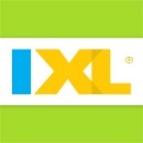 Student Name: ______________________________Pd:	   3	Date Assigned: Tues. 3/3/20 		Date Due: Mon.3/9/20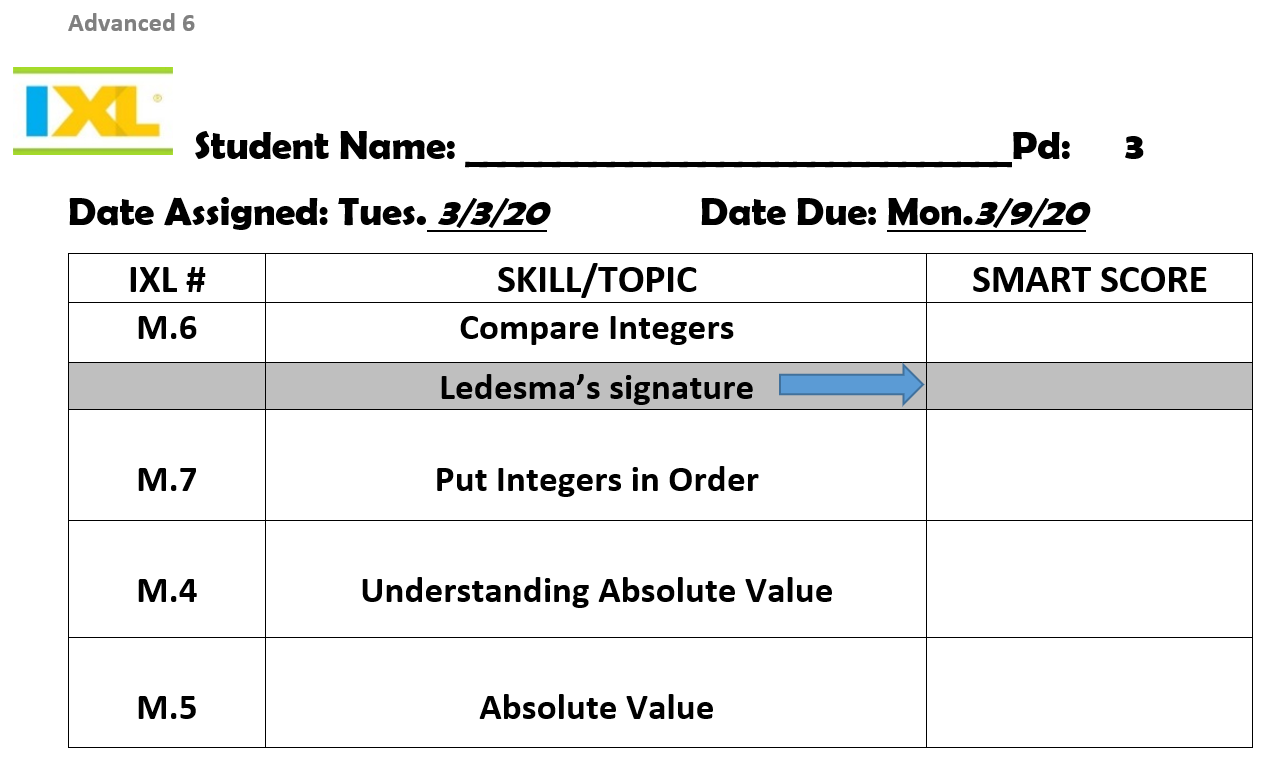 IXL #SKILL/TOPICSMART SCOREM.6Compare IntegersLedesma’s signature M.7Put Integers in OrderM.4Understanding Absolute ValueM.5Absolute Value